Highcliffe School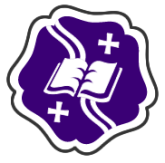 11 – 18 Foundation School and Specialist CollegeCONCERN FORMFor ALL staff/volunteers logging a concern/disclosure about a young person’s welfare(A serious concern, such as a disclosure of abuse, should be passed on verbally, without delay, so that a referral can be made promptly to Social Care by your Designated Person for Child Protection.  You should then complete this form).Check to make sure your report is clear now – and will also be clear to someone else reading it next year.Please now pass this completed form to your Designated Senior Person for Child ProtectionDesignated Senior Person for Child Protection checklistFor DSP:  A checklist for recording ACTIONS and OUTCOMES following child welfare concerns reported by staff or volunteers.  (See CP procedures Appendix 3) Students name:				Year Group			Date of birthPrint your name:				Signature			Date Job Title:Note the reason (using the outline drawings if appropriate) for recording the incident/concern:(Be factual and include who? What? Where? When? Any witnesses)The DSP will make necessary enquiriesOffer an opinion where relevant (how and why might this have happened?)Note the action you have taken, including names and positions of anyone to whom your information was passed and when(Do not inform parents unless agreed with DSP)Child’s nameAddressAddressAddressDobFactual account of the incident or information, attached on concern form?YesYesNoNoOpinion (substantiated), if appropriate?YesYesNoNoNames and job titles of any other staff involved:1.2.3.1.2.3.1.2.3.1.2.3.With whom and when has the information been shared? Give names and job titles:(Do not inform parents if there is a disclosure of abuse or concern about significant harm, unless agreed by Social Care.Referrals to Social Care should be followed up in writing using the inter-agency referral form and a school child protection file started)Outcomes:(Call Social Care if they have not told you the outcome of a referral within a reasonable time) Chronology started on child’s file?(A chronology should be started if there is more than one incident of concern)          Yes          No          No          NoWhere is the information to be filed?  Any cross-reference to another file or child?(Child protection files should be kept separately from the child’s main school file)Where is the information to be filed?  Any cross-reference to another file or child?(Child protection files should be kept separately from the child’s main school file)Where is the information to be filed?  Any cross-reference to another file or child?(Child protection files should be kept separately from the child’s main school file)Where is the information to be filed?  Any cross-reference to another file or child?(Child protection files should be kept separately from the child’s main school file)Where is the information to be filed?  Any cross-reference to another file or child?(Child protection files should be kept separately from the child’s main school file)DSP Name………………………………………………….Signature………………………………………….Signature………………………………………….Signature………………………………………….Signature………………………………………….